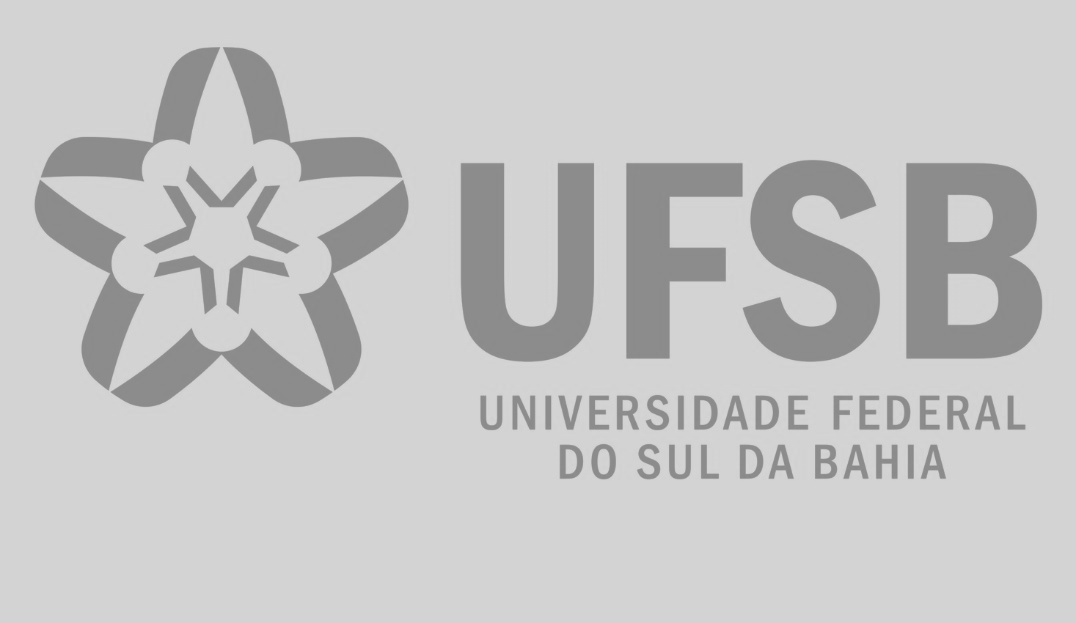 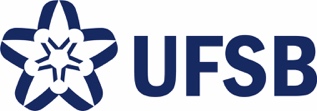 MINISTÉRIO DA EDUCAÇÃOUniversidade Federal do Sul da BahiaPró-Reitoria de Ações AfirmativasCoordenação de Políticas de Promoção da DiversidadeANEXO VDECLARAÇÃO DE PERTENCIMENTO ÉTNICO(PARA ESTUDANTE QUILOMBOLA)As lideranças comunitárias abaixo identificadas, do Quilombo _________________________________________ (nome da Comunidade Quilombola), DECLARAM, para fins de inscrição no Auxílio à Permanência – Indígenas e Quilombolas da Pró-reitoria de Ações Afirmativas da Universidade Federal do Sul da Bahia, Edital Proaf 18/2022, que a/o estudante __________________________________________________________ (nome completo), cadastrada/o no CPF sob o número_________________________(onze dígitos), é QUILOMBOLA pertencente ao Quilombo_________________________________(nome da Comunidade Quilombola ao qual pertence), cuja respectiva comunidade está localizada no município ______________________________, UF_____. Por ser expressão da verdade, firmamos e datamos a presente declaração. _______________________________________________Local e data (Informar a Cidade, a UF e o dia, mês e ano da emissão)LIDERANÇA 1Nome completo: _____________________________________________ CPF: ______________________________________________________ RG: _______________________________________________________ Assinatura: _________________________________________________LIDERANÇA 2Nome completo: _____________________________________________ CPF: ______________________________________________________ RG: _______________________________________________________ Assinatura: _________________________________________________LIDERANÇA 3Nome completo: _____________________________________________ CPF: ______________________________________________________ RG: _______________________________________________________ Assinatura: _________________________________________________Obs 1: Esta declaração deverá ser utilizada para fins de comprovação do pertencimento étnico do estudante. Obs 2: Se os líderes ou alguns dos líderes signatários da declaração possuir algum vínculo com alguma entidade representativa da comunidade, essa situação deverá ser identificada na declaração, mediante a indicação do nome e aposição do carimbo do CNPJ da entidade a qual representa.